The American Field, published in New York and Chicago, Oct. 17, 1885.…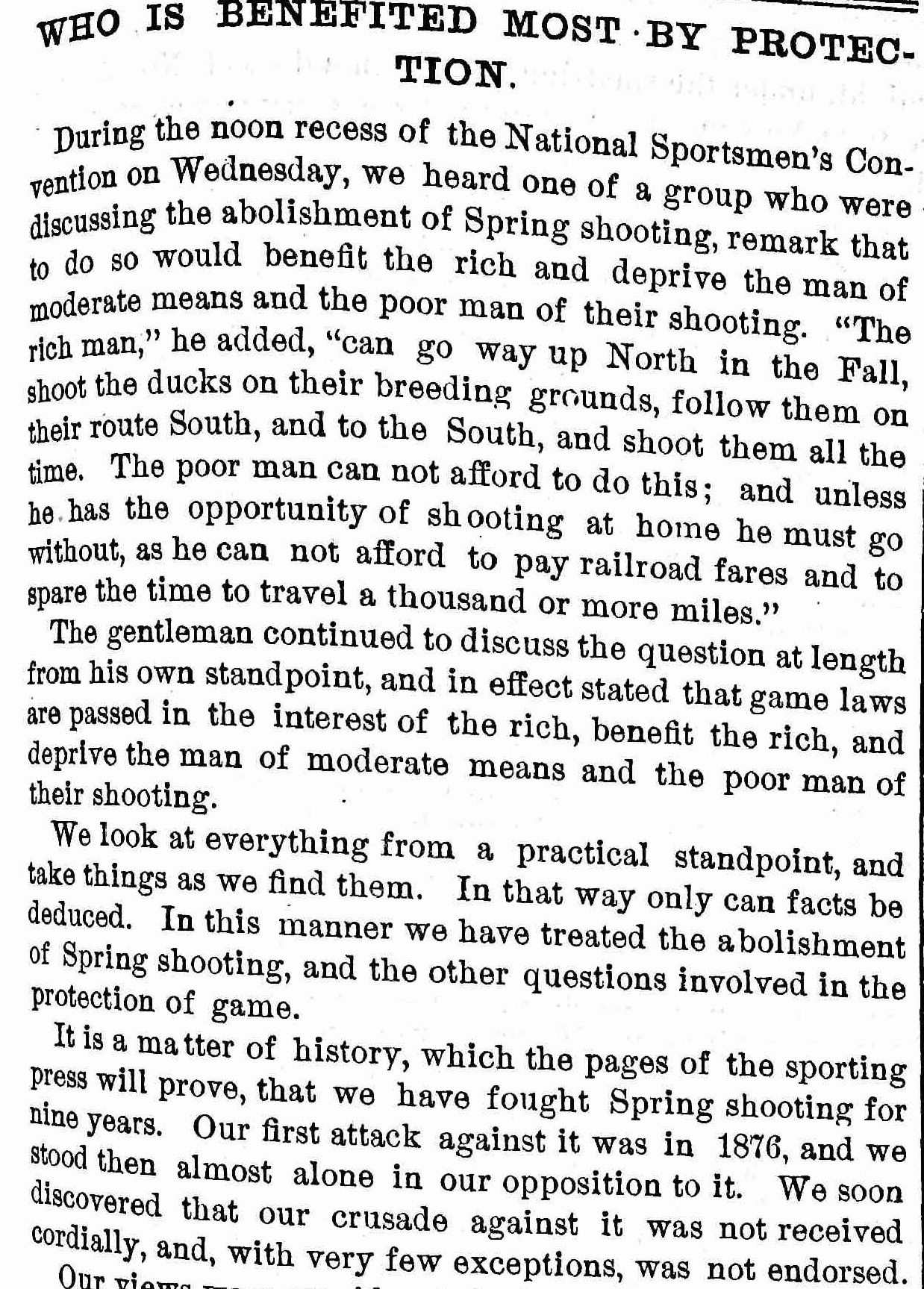 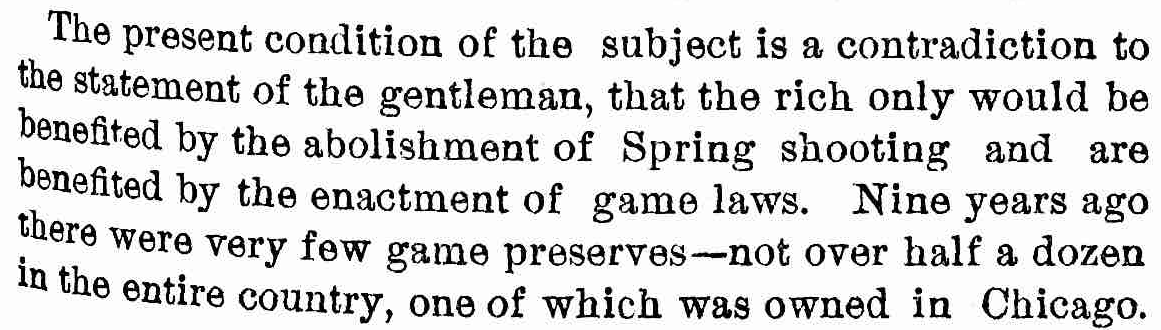 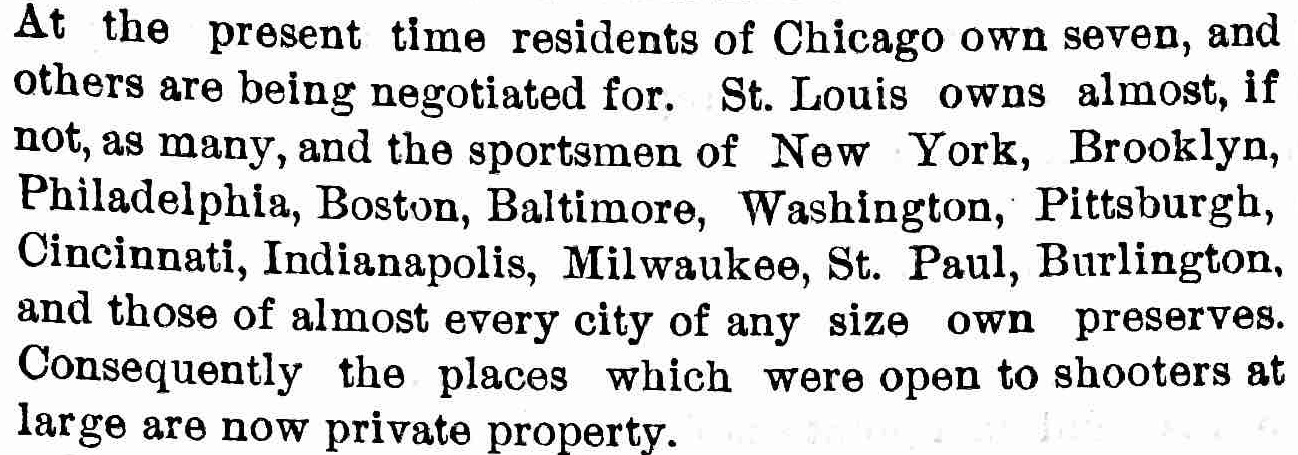 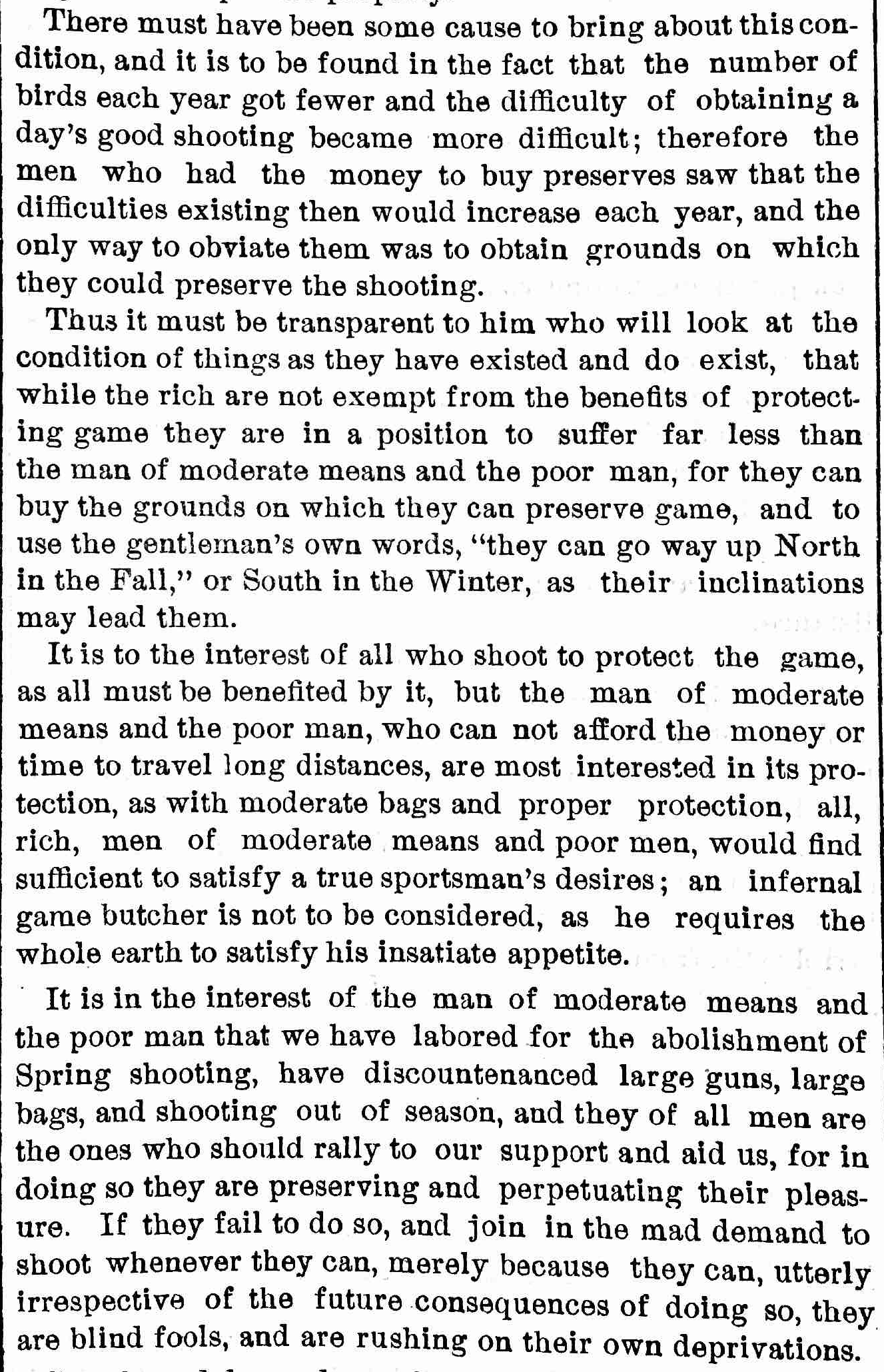 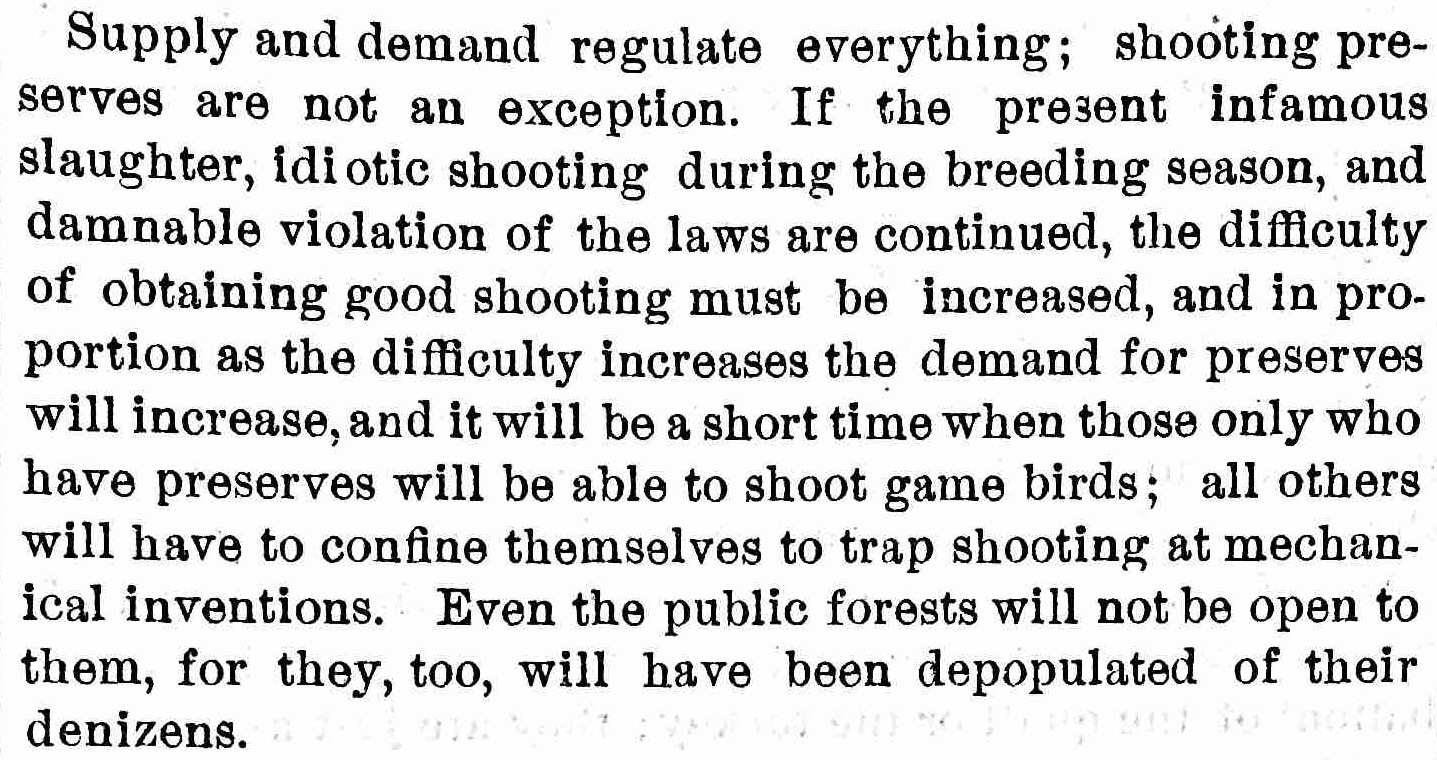 